                                                                                 «Утверждаю»                                                                                                      Заведующая МБДОУ детского                                                                                   сада №8 «Зоряночка»                                                                                  ___________С.Ю. Месикова                                                                                                                            _________________2014годДидактические игры по духовно - нравственному воспитаниюВоспитатель:Горячкина ВалерияВладимировнаг. Ессентуки Дидактические игры.Тема: «Доброта!»Игра № 1«Поможем Федоре».Дидактическая задача: учить понимать суть понятий: «смешно», «жалко», «радоваться за другого»; вызывать стремление быть аккуратными.Игровая задача. Помочь Федоре.Игровые правила. Имитировать уборку помещения так, чтобы было понятно, что и как надо делать.Ход игры.Воспитатель просит детей прислушаться: кто-то вздыхает. Выходит Федора (из сказки К.Чуковского «Федорино горе») (ростовая кукла). Воспитатель спрашивает у детей, знают ли они, что случилось с  Федорой.Федора.От меня сбежали ложки,От меня сбежали блюдца,Все знакомые, соседиНадо мной теперь смеются.Помогите мне, покудаНе сбежала вся посуда.Воспитатель. Чем помочь Федоре? Может, ей надо помыть посуду?Федора. Я бы и сама помыла, да посуда разбежалась. Что мне делать?Воспитатель. Дети, вам стало смешно, когда посуда убежала от Федоры? (ответы детей). Вам жалко Федору?(жалко). Почему? Она сама во всем виновата? (ответы детей). А когда вы за нее порадовались? (когда в доме она навела порядок). Какая сначала была Федора? (дети показывают злую, неопрятную Федору). А какая Федора стала потом? (дети показывают ласковую, добрую и опрятную Федору). Посмотри, Федору, как наши дети соблюдают чистоту.Игра «Кто чем занят?»: дети выполняют движения, а Федора отгадывает (моют посуду, подметают пол, вытирают пыль, выбивают ковер). Федора благодарит ребят, обещает быть аккуратной и начинает убираться в доме (пантомима). После этого к ней возвращается посуда (дети дают ей карточки с изображением посуды).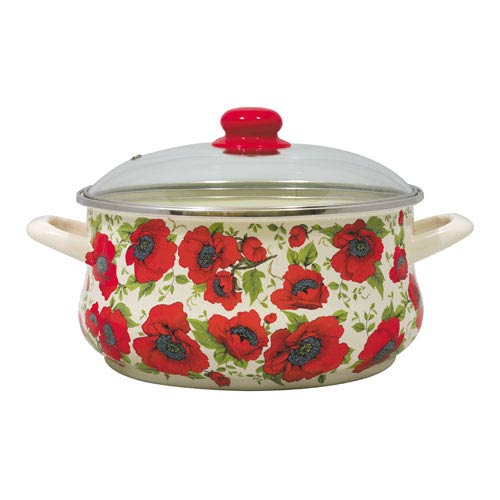 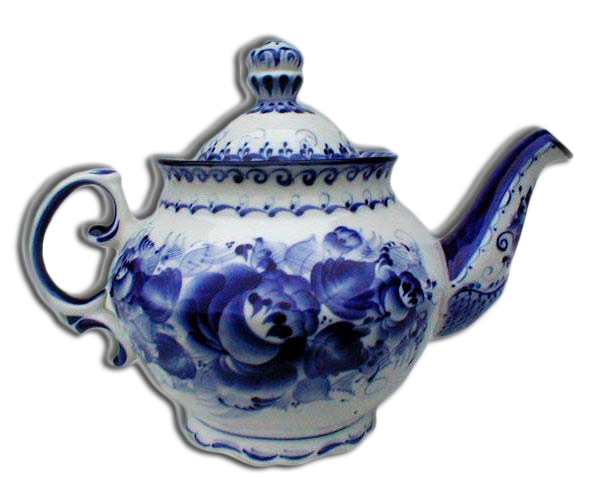 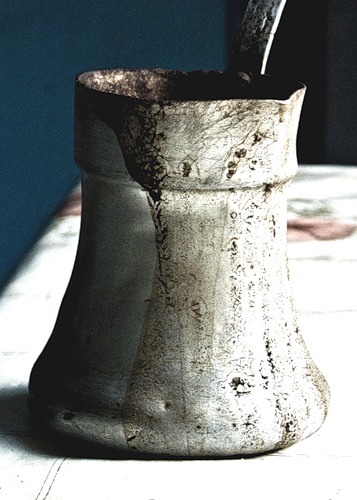 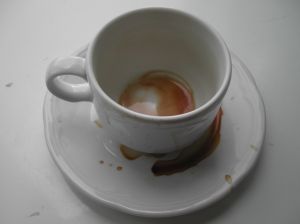 Игра № 2«Приходите в гости»Дидактическая задача: учить детей оценивать поступки других.Игровая задача. Быть вежливым.Игровые правила. Выражать свое эмоциональное состояние в мимике, позе и жестах так, чтобы было понятно.Ход игры.Воспитатель инсценирует потешку Н. Палагуты «Пирог».Масло, яички, мука и творог – Вот и готов у лисицы пирог.Корочка сверху поджариста.- Входите, зверюшки, пожалуйста.Мишка притопал вразвалку,Волк опираясь на палку.А зайчик сказал Лисавете в ответ:- Простите, дорогая, я плохо одет,Сошью вот кафтан да пару сапог,Тогда непременно приду на пирог.Воспитатель. Дети, скажите, какими были гости, как встречала их хозяйка лиса? (ответы детей). Самыми вежливыми были лиса и зайчик. Что они говорили? (пожалуйста, простите). Давайте разыграем сценку.Дети разыгрывают сценку, пожеланию играя роль хозяйки и гостей. Потом можно сыграть в игру «Веселый - грустный»: дети показывают пантомиму под грустную и веселую музыку. Если музыка веселая – показывают, что можно делать в веселом настроении (прыгать, играть, бегать, танцевать). Если музыка грустная – показывают другое настроение (грустят, жалеют кого – то, провожают, скучают).Игра № 3«Поделись с товарищем».Дидактическая задача. Создать  условия для актуализации нравственных норм; учить детей товарищескому взаимодействию в игре.Игровая задача.  Научить пса не жадничать, делиться с другими.Игровые правила. Не жадничать, проявлять доброжелательность, искать способы взаимодействия с другими детьми.Ход игры.Воспитатель приносит пса (большую лохматую собаку) и рассказывает историю про то, как этот пес жадничал. Читает отрывок из стихотворения Э. Мошковской  «Жадина»:Пес ШагалПо переулку.Он жевалБольшую Булку.Подошел Щеночек,Попросил кусочек.Сел пес,Стал гадать:«Дать Или не дать?»Погадал – погадал,Пожевал – пожевал…Не дал!ПодошлаКошка – Мяушка,Попросила КошкаМяушка.ВсталПес,Стал гадать:«Дать Или не дать?»Погадал-погадал,Пожевал-пожевал…Не дал!Подошла курочка.Попросила КурочкаКорочку!СелПес, Стал  гадать:«Дать Или не дать?»Погадал-погадал,Пожевал-пожевал…И сказал:- Я бы дал!У меня у самогоБольше нету ничего!Воспитатель спрашивает у детей, как поступил пес, и просит объяснить псу, что он сделал плохого. Предлагает научить пса быть щедрым и добрым. Ребята объясняют псу, как надо делиться с другими.Дети берут на себя роли мам и детей и играют в игру «Поделись с товарищем»: малыши играют во дворе; одна мама дает своей дочке совочек и ведро, другая мама дает своей дочке формочки для куличиков и лопатку. Дети обмениваются игрушками и играют вместе.Затем воспитатель в роли мамы дает сыну игрушечную машину и просит его не быть жадным, научиться играть с товарищами. Ребенок самостоятельно ищет способы взаимодействия с товарищами: предлагает вместе возить на машине грузы; берет на себя роль шофера, а товарищу предлагает быть мастером по её ремонту и т.д. Дети, поставленные в условия общения, ищут способы взаимодействия со сверстниками в игре.Игра №4 «Книжкины помощники»Дидактическая задача.  Поощрять желание детей трудиться, помогать другим.Игровая задача. Помочь книжке, маме, воспитателю.Игровые правила. Правильно выбрать карточку.Ход игрыВоспитатель приносит разорванную книжку. Книжка охает и вздыхает.Книжка.Страницы в книге разорвали,Обложку глянцевую смяли,Теперь пылюсь на полке дальней,Никто читать меня не станет.В о с п и т а т е л ь. Книжка, не вздыхай, мы с ребятами отремонтируем твое платье.Дети выдвигают предложения по ремонту книги; берут бумагу, ножницы, клей и ремонтируют обложку; прозрачным скотчем заклеивают страницы. Книга стала опрятной, теперь её можно поставить на первую полку, взять почитать.Игра «Чем помочь». Воспитатель - ведущий показывает картинку, а дети показывают карточку с ответом. Если на картинке изображен засыпанный листьями двор, то дети ищут карточку с изображением метлы; если не глаженное белье на стуле – карточку с изображением утюга; если сложенные бревна – карточку с изображением пилы. Далее ребята могут изобразить действия в соответствии с карточкой.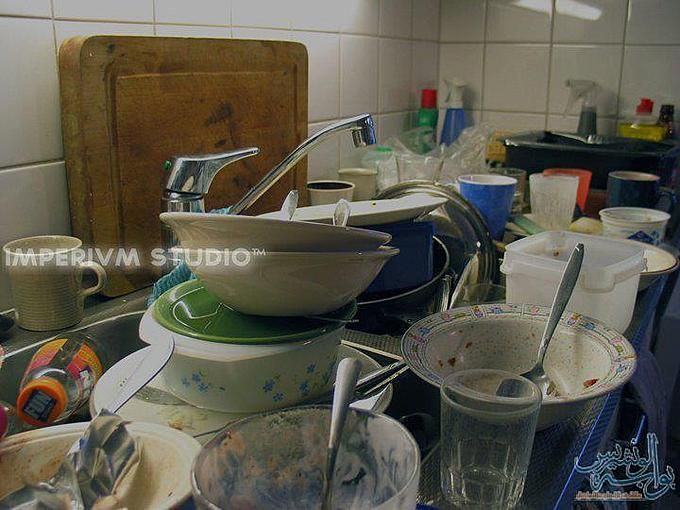 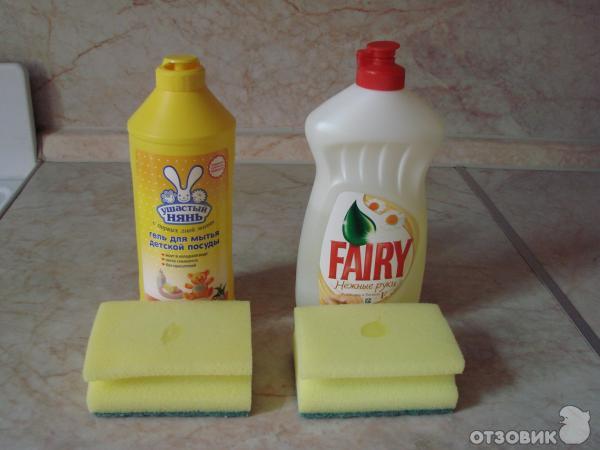 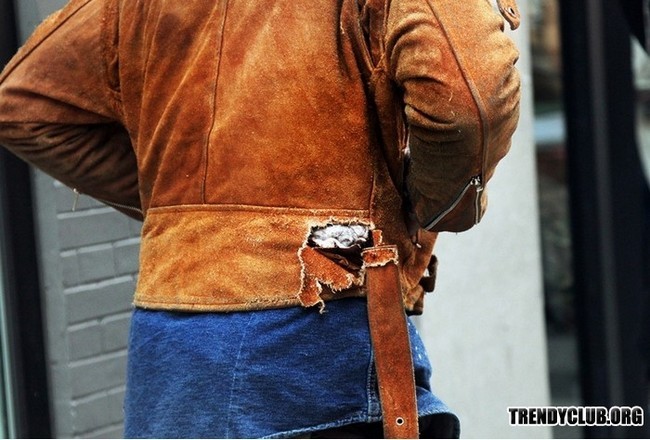 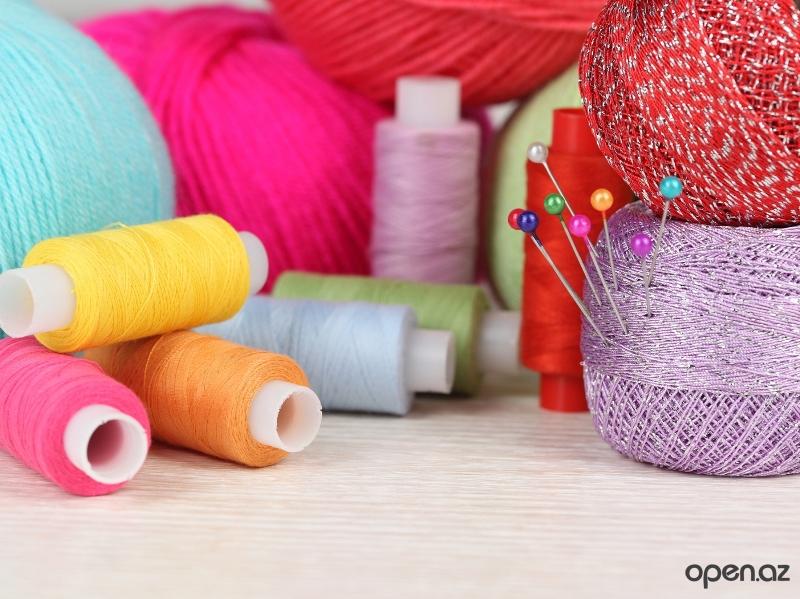 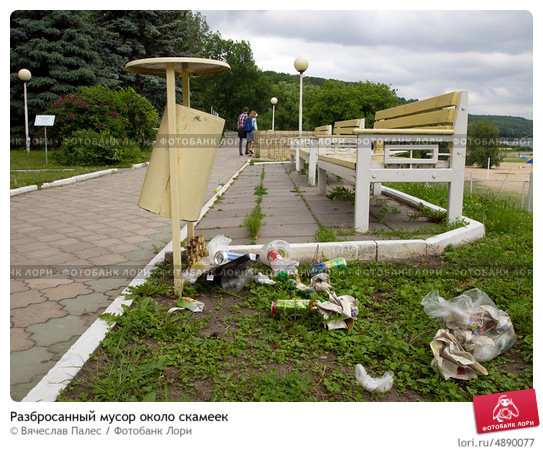 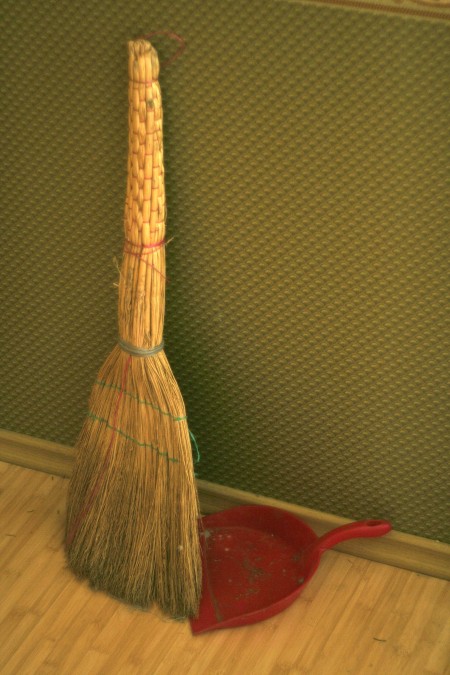 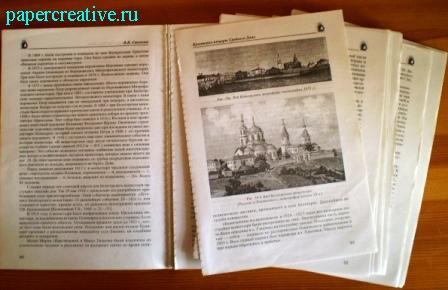 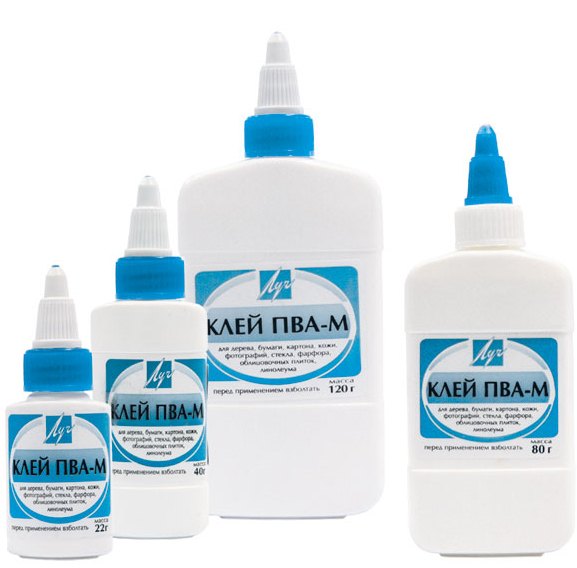 Игра № 5«Не забывай о товарищах»Программное содержание. Формировать положительные взаимоотношения между детьми, побуждать их к добрым поступкам. Закреплять навыки одевания, отбора игрушек на прогулку.Подготовка к игре. Заранее собрать корзину наиболее любимые детьми игрушки для предстоящей прогулки. Подготовить для инсценировки кукол (Алешу и Наташу),  одежду для кукол, мелкие игрушки, ширму для кукольного театра.Ход игры.Дети одеваются на прогулку. В этот момент к ним приходят куклы Алеша и Наташа.Воспитатель. Алеша и Наташа, здравствуйте. Вы пришли к нам в гости? Собирайтесь на прогулку, пойдете гулять вместе с нами.Алеша и Наташа начинают неверно и неаккуратно одеваться, выхватывать друг у друга игрушки.Дети. Как наш Юра! (Они смеются, а Юра смущен).Воспитатель. Алеша и Наташа, вы не умеете собираться на прогулку, наши ребята сейчас научат вас.  Дети, покажите Алеше и Наташе, как надо одеваться на прогулку. (Дети одеваются, куклы внимательно смотрят, высказывают свое отношение к увиденному и сами начинают одеваться).  – А теперь, Юра, - говорит воспитатель, - покажи, пожалуйста, какие любимые игрушки наших ребят ты возьмешь на прогулку. (Юра тщательно отбирает игрушки.) Дети, для всех ли Юра взял игрушки? Ни о ком не забыл? Молодец, Юра!В средней группе новое значение приобретает  воспитание культуры трудовой деятельности, где формируется ответственность за порученное дело, согласованность действий, понимание значения результатов своего труда для других. В этой группе во второй половине года под руководством воспитателя вводятся дежурства. Хорошей подготовкой к ним могут служить следующие игры-упражнения.Игра № 6«Кто где живет?»Воспитатель. Однажды злой волшебник перепутал названия улиц города – взял. Да и сменил таблички. Жители города проснулись утром и увидели, что вместо названий улиц  - рисунки. Жители вышли из дома и не смогли найти улицу, на которой находится их работа. Парикмахер Оля работала на улице Вишневой. Врач Зина работала на улице Сиреневой. Милиционер Коля – на улице Театральной. Медвежата искали улицу Лесную, зайчата – улицу Морковную, утята – улицу Речную. Помогите жителям найти свои улицы и добраться до места работы.дети отыскивают нужную улицу на игровом поле (плане города) при помощи вырезанных из картона табличек с названиями улиц (Вишневая улица – табличка «Вишня», Сиреневая улица – табличка «Сирень», Театральная улица – табличка «Театр», Лесная улица – табличка «Лес», Морковная улица – табличка «Морковь», речная улица – табличка «Река»).Дети расставляют на нужные улицы соответствующие таблички: Вишневую улицу определяют на плане по растущим на ней вишням; Сиреневую –по кустам цветущей сирени; Театральную – по зданию театра; Лесную – по посадкам леса; Морковную – по грядкам с морковью; Речную – по протекающей рядом реке.Определив улицы и разложив на них таблички, дети берут фигурки зверей и кукол и расставляют их на соответствующих улицах: куклу Олю ставят на Вишневую улицу; куклу Зину – на Сиреневую; милиционера Колю – на театральную; медвежат – на лесную; зайчат – на Морковную; утят – на Речную.Затем воспитатель может провести игру – инсценировку.Игра № 7«Давайте знакомиться»
1 – й    р е б е н о к.В новом доме мы живем,У аптеки, за углом.2 – й    р е б е н о к.Дом на улице Отважной,Блочный дом, многоэтажный.3 – й    р е б е н о к.Сто квартир в нем или двести,Светят лампочки в подъезде.4 – й    р е б е н о к.Новоселы приезжают, Новоселье отмечают.5 – й    р е б е н о к.Познакомиться хотим,В двери целый день звоним:6 – й    р е б е н о к.Мы – соседи, в гости ждемВсей семьею, вчетвером!7 – й    р е б е н о к.Я – Иван.8 – й    р е б е н о к.А я – Сергей.9 – й    р е б е н о к.Я – Кузьма.10 – й    р е б е н о к.А я – Андрей.11 – й    р е б е н о к.Приходите в гости к нам, Будем рады мы гостям!Игру№ 8«Что нужно для ремонта?» помочь Незнайке выбрать все, что нужно для ремонта квартиры – отобрать картинки с изображением  необходимых предметов (обои, клей, краски, доски).Затем можно пойти на экскурсию в район новостроек, в магазин мебели, в магазин. Где продают обои (или попросить родителей сводить детей в подобные места). На экскурсии понаблюдать за работой крана, за состоянием стройки и порассуждать о том, что уже построено, что надо достраивать, что в результате может получиться, для кого строиться объект. В мебельном магазине можно показать детям образцы мебели, поспрашивать, для чего нужна та или иная мебель, как ее правильно выбрать.Для создания более полной картины вселения жильцов в новый дом воспитатель может дополнить впечатление детей придуманным им рассказом, который может рассказать после проведения экскурсии.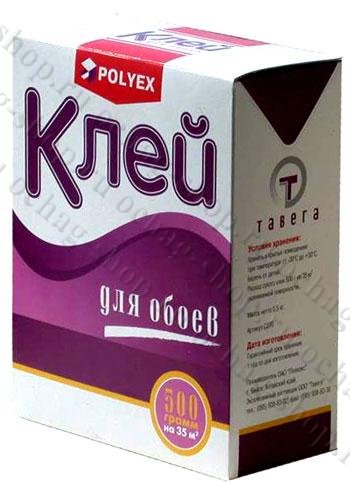 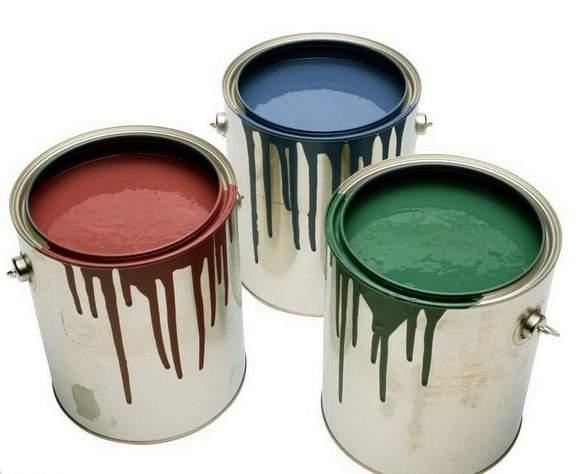 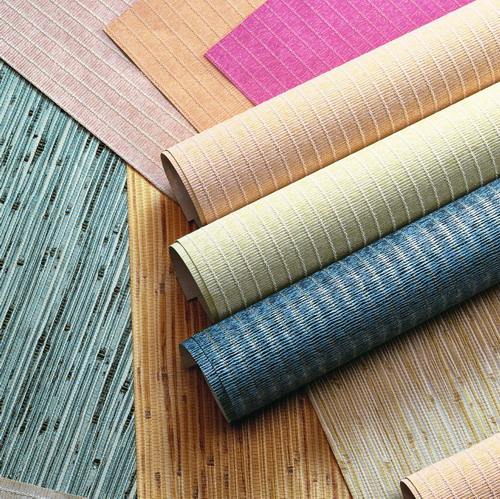 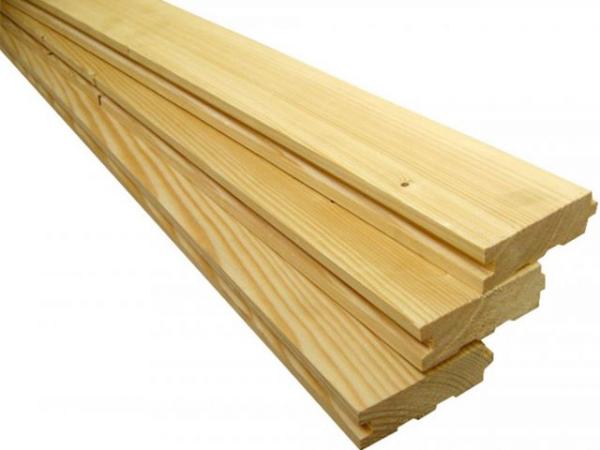 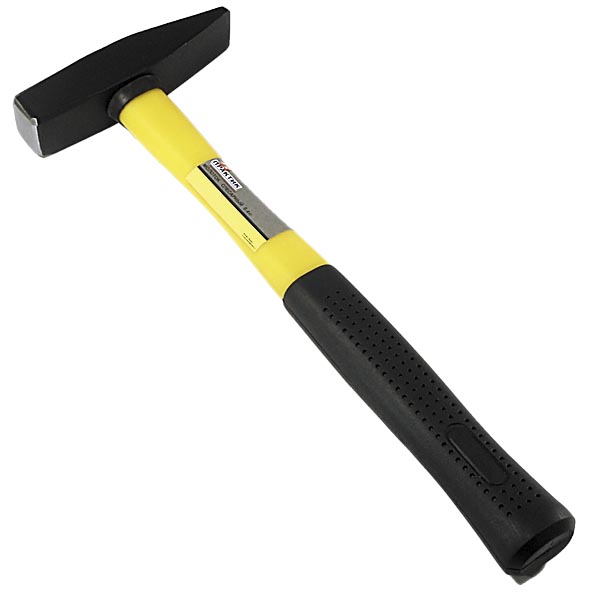 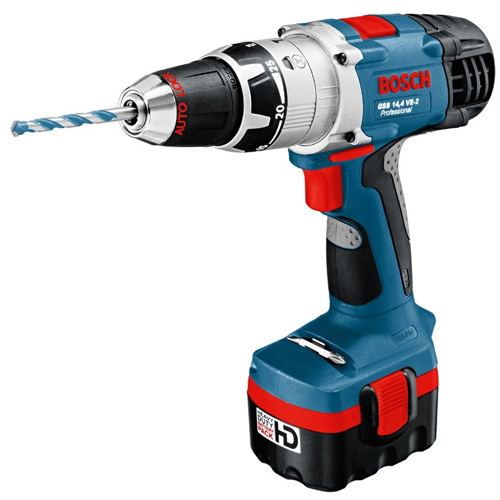 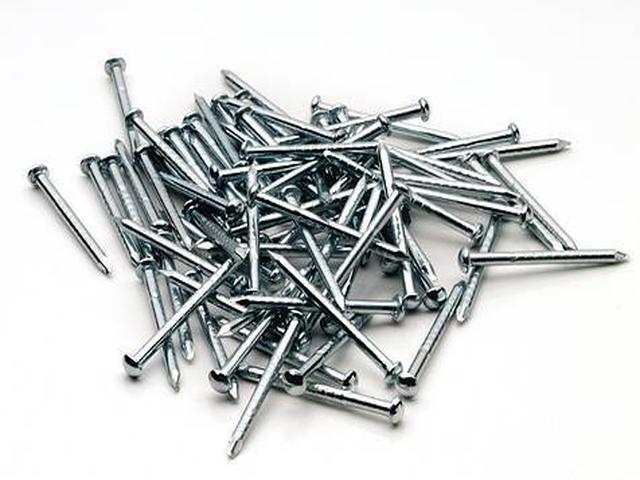 Игра № 9«Дарим своё тепло»Цель: воспитание внимательного и чуткого отношения к окружающим, развитие интереса к личности другого человека.Описание игры: дети встают в круг. Одному участнику предлагается положить правую руку в область сердца своего соседа. Задание для детей: почувствовать тепло исходящие от руки и передать следующему.Игра № 10«Кривое зеркало»Цель: развитие умения понимать эмоциональное состояние сверстников; повышение эмоционального настроя детей.Описание игры: ребёнок встаёт перед «воображаемым зеркалом». В «зеркале» другой ребёнок старается изобразить, повторить все движения своего двойника.Игра № 11«Путаница»Цель: способствовать сплочению коллектива, осознание своей значимости в общем деле, формирование доброжелательного отношения друг к другу.Описание игры: дети встают в круг, соединяют руки в разных направлениях, чтобы получилась «путаница». Задание распутать «путаницу», не расцепляя рук.Игра № 12«Царевна Несмеяна»Цель: повышение интереса, развитие внимательности и чуткого отношения к эмоциональному состоянию сверстников.Описание игры: детям по желанию предлагается «рассмешить, поднять настроение» у другого участника игры в роли «Царевны Несмеяны».Игра № 13"Эмоции в игре четвертый лишний"Цель: развивать умение узнавать, называть, передавать эмоции, пользоваться мимикой и жестами; выражать чувства соответственно ситуации; замечать эмоции и чувства других людей, развивать мышление детей.Описание игры: 1) Рассмотреть, определить, назвать эмоцию. Рассказать, когда и в каких случаях такие эмоции проявляются.2) Классификация: попросить детей разложить фотографии с эмоциями на положительные и отрицательные.3) Вспомнить и назвать сказочных героев, которые выражали такие же или похожие эмоции и чувства.4) Положить фотографии лицевой стороной вниз, взять и, не называя, изобразить эмоцию (используя мимику и жесты, другим детям, а они должны определить.5) Определить какая эмоция лишняя и почему.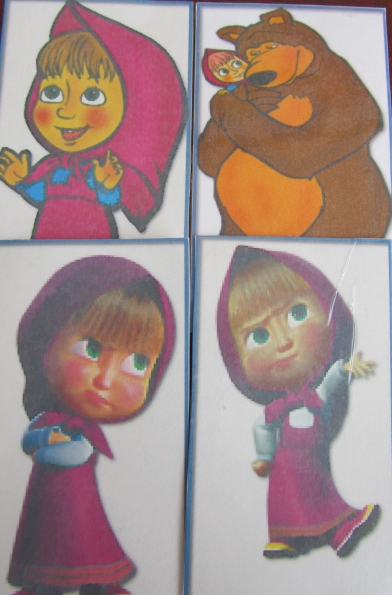 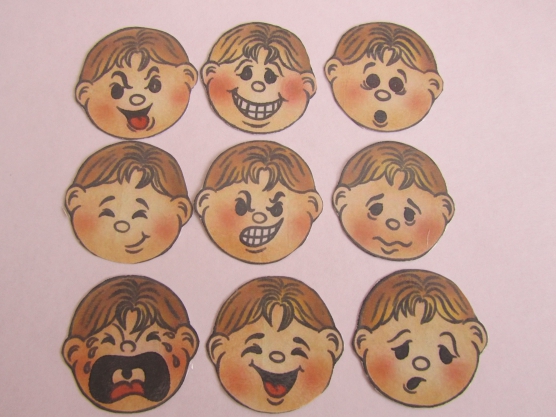 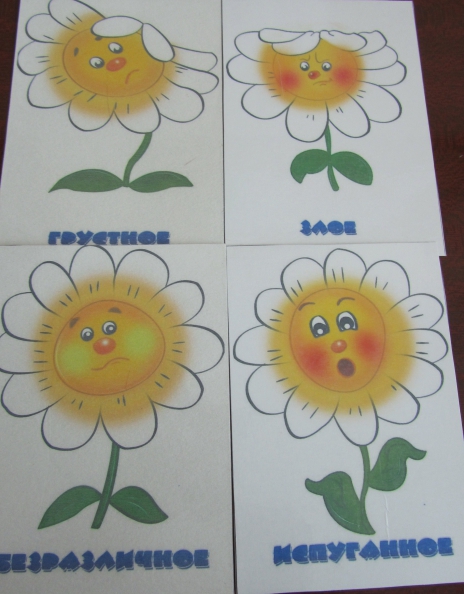 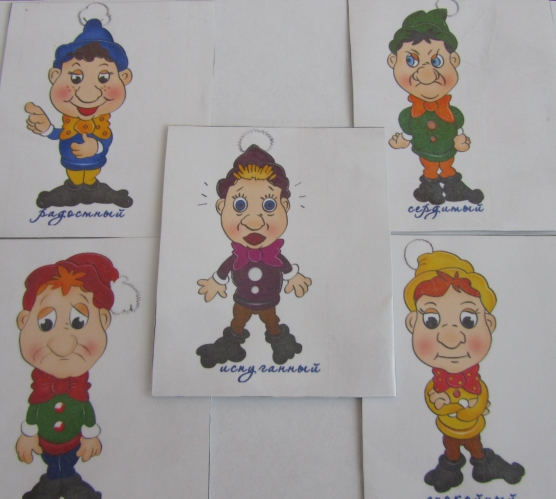 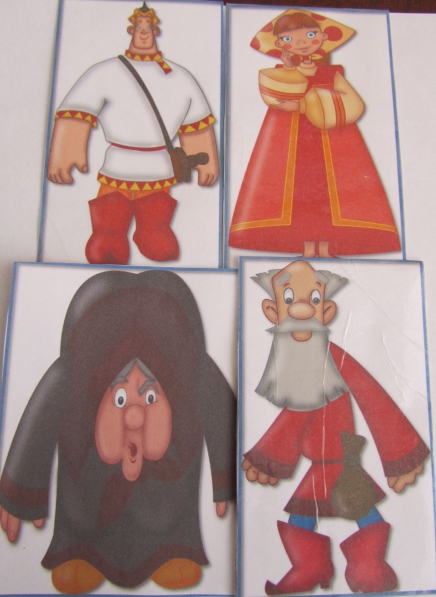 Игра № 14«Волшебные ромашки и грозные тучки».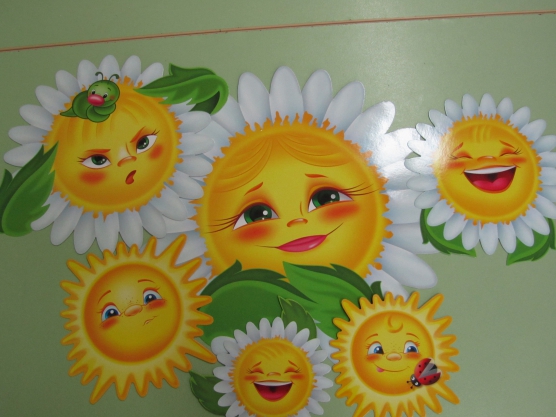 Цель: учить восприятию целостного образа узнавания эмоций, развитие внимания, складывать картинку разрезанную на 4 части с усложнением до 7 частей, для каждого ребенка раздается индивидуально тот кто слабее ему полегче (4-5 частей) .Ход игры: Игру можно использовать как часть занятия. Разложить перед детьми на столе в конвертах разрезные картинки со знакомыми предметами. Ромашка с различными эмоциями (картинки распечатаны на плотной бумаге и разрезаны на части). Детям - участникам игры предлагаю сложить картинку так, чтобы получился целый предмет. После этого нужно изобразить эмоцию которую они собрали, кто первый собрал тот победил.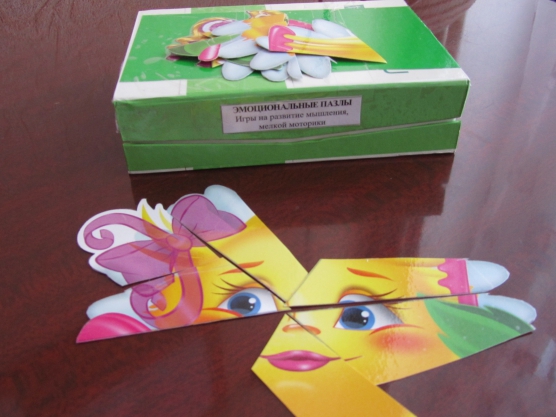 тучки распечатаны на плотном картоне и разрезаны.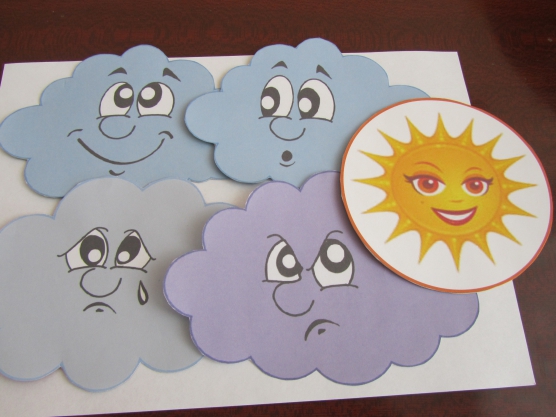 Игра № 15«Доброе сердце»Задачи :1. формировать у ребенка способность к сопереживанию2. умение отзываться на горе и радость других людей3. Воспитывать симпатию, доброжелательное отношение к детямОборудование: сердце из картона в середине вырезанное окошечкоПравило и ход игры :Воспитатель рассказывает сказку о добром и злом волшебнике.Давным-давно жили да были на свете Добрый Волшебник и Злой Колдун. Добрый Волшебник творил Добрые Дела, Злой Колдун злые деяния. Люди любили Доброго Волшебника и боялись и ненавидели Злого Колдуна. Добрый Волшебник помогал людям, Злой Колдун вредил. И если Злой Колдун насылал засуху, то Добрый Волшебник вызывал Дождь. В своих молитвах Добрый Волшебник обращался к Светлым Силам, а Злой Колдун к Силам Тьмы. Но люди не знали, что Добрый Волшебник и Злой Колдун приятели. Они частенько собирались либо в Светлой Башне Доброго Волшебника, либо в Черном Замке Злого Колдуна и играли в игру. И тот, кто выигрывал, получал право сделать что-нибудь. Доброе, если побеждал Добрый Волшебник и злое, если побеждал Злой Колдун. А так как играли они примерно на одном уровне, то добра и зла в мире было примерно одинаково. Но вот однажды Добрый Волшебник побеждал чаще, и разозлил злого. И когда злой волшебник победил, он превратил сердце доброго в камень. И чтобы исцелить доброго волшебника люди должны стать добрее внимательнее, без помощи волшебства.И детям дается задача. Разрушить камень своими добрыми словами, сочувствием, добрыми поступками. Только тогда сердце доброго волшебника оживет. Игра № 16«Эмоциональные «Ферби»Цель: развитие эмоциональной сферы, учить определять по отдельным мимическим фрагментам выраженную эмоцию; развивать умение осознавать эмоцию; развивать цветоощущения.Материал: Игрушка «Ферби» с разными эмоциями: Радость, Грусть, Страх, Гнев, Спокойствие, Удивление, Стыд, Безразличие, Робость, Усталость. Маленькие карточки с пиктограммами, карточки с названием эмоций и описанием внешних признаков проявления эмоций (движение тела, выражение лица) .Серый – УсталостьГолубой – СпокойствиеЗеленый – СтыдКрасный – ГневЖелтый – УдивлениеОранжевый – РадостьСиний – ГрустьФиолетовый – СтрахКоричневый - БезразличиеИгровые правила.1 вариант «Изобрази такую же эмоцию». Предложить детям внимательно рассмотреть «Ферби», обратить их внимание на разнообразие внешних признаков проявления эмоций, их отличия и сходство. Предложить каждому изобразить данную эмоцию на своем лице. Пофантазировать из-за чего у него бывает такое настроение. Выигрывает тот, чьи выражения эмоций были понятными.2 вариант «Узнай эмоцию». В игре используются игрушки «Ферби» разных цветов и эмоций, карточки с пиктограммами, карточки с описанием внешних признаков проявления эмоций (движение тела и выражение лица). Ведущий раздает картинки. После этого читает карточки с описание движения тела или выражением лица, а игрок должен найти такую эмоцию у себя и забрать карточку себе. Выигрывает тот, кто быстрее подберет для своих «Ферби» нужное описание.3 вариант «Найди эмоцию». В игре используются игрушки «Ферби» и карточки с названием эмоций. Игроки по очереди выбирают себе карточки с названием эмоций, и подбирают подходящую к ней игрушку «Ферби». Выигрывает тот, кто верно подберет названия к эмоциям.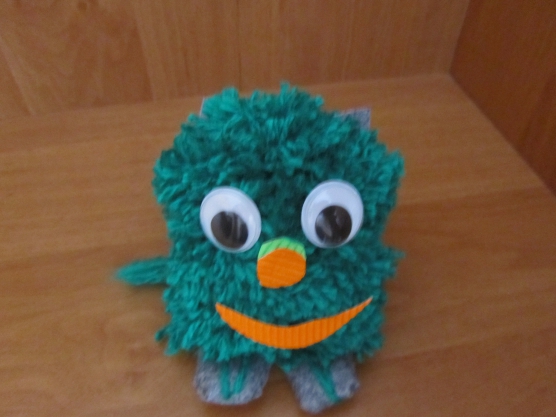 Игра № 17«Приветствие»Цель: познакомить детей и родителей друг с другом, познакомить с ритуалом приветствия. А теперь назовем  имена друг друга. Мамы (папы)  называют имя своего ребенка, а дети - своего родителя.  Ребята, а давайте научим  пап и мам  здороваться так, как мы это делаем на занятиях.Ритуал приветствия:Здравствуй друг,    (здороваются) Как дела?         (кладут руки на плечо)Где ты был?            (трогают мочку уха)Я скучал!Ты пришёл?!           (удивляются)Хорошо!                 (обнимаются)  Вот какие мы молодцы! А теперь сделаем  большой круг.Ребята, скажите, пожалуйста, как можно нас всех назвать? (группа)Да, мы группа! Мы все вместе играем, занимаемся, нам очень важно любить друг друга и называть по имени. Это очень приятно, когда тебя называют по имени. Значит, тебя ценят и уважают.Игра №  18«Круг знакомства»Цель: закрепить знание  имен детей и родителей.Ребята у меня в руках сердце. Это сердце даёт тепло, дружбу, любовь. Я предлагаю его вам и называю своё имя. Меня зовут Валерия Владимировна. А  теперь передавайте сердце по кругу и называйте свои имена (дети и родители передают сердце по кругу и называют свои имена).Ну вот, сердце вернулось ко мне.Игра № 19«Пожелания»Цель: способствовать сближению детей и родителей, формировать уменияслушать и слышать друг друга, выражать свои чувства.Ребята, мы с вами по очереди пожелаем нашим мамам и папам  что-нибудь хорошее и начнём своё пожелание с таких слов: «Дорогая моя (мой) мамочка (папочка), я желаю тебе…». Вместе с пожеланиями мы будем передавать сердце. (Дети говорят пожелания и передают сердечко друг другу). Молодцы! Пожелания ваши просто замечательные! Сердце снова у меня!Игра № 20«Доброе животное»Цель: развивать чувство единства, научить детей понимать чувствадругих, оказывать поддержку и сопереживать.Возьмёмся за руки и представим, что мы одно животное. Мы - одно большое, доброе животное. Давайте послушаем, как оно дышит! А теперь подышим вместе! На вдох делаем шаг вперёд, на выдох – шаг назад. А теперь на вдох делаем два шага вперёд, на выдох – 2 шага назад. Вдох – 2 шага вперёд. Выдох – 2 шага назад. Так не только дышит животное, так же чётко и ровно бьётся его большое доброе сердце. Стук – шаг вперёд, стук – шаг назад и т. д. Мы все берём дыхание и стук сердца этого животного себе.Игра № 21«Найди своего ребёнка»Цель: повысить самооценку, развитие тактильных ощущений.А вы, родители,  хорошо знаете своих детей? Сможете узнать своего ребенка закрытыми глазами?Сначала пощупайте ладошки своего ребенка. Теперь попробуйте узнать своего ребенка с завязанными глазами по ладошкам. А вы, ребята, стойте тихо и не подсказывайте своим родителям.  (Взрослый ищет своего ребенка с завязанными глазами).Игра № 22«Доброе сердце»  Посмотрите, это - сердце. (Ведущий показывает большое сердце из бумаги). Вот оно, какое большое «доброе сердце»! Мы все вместе поместимся в нём! Ведь каждому из нас есть в нём место, и мы сейчас это увидим (раздаёт маленькие сердечки). Ребята, нарисуйте на своём сердечке подарок для своей мамы (папы), а родители – для своего ребенка (дети и родители рисуют).